OBSERWACJE PRZYRODNICZEdataRzeżuchaOwies  wielkanocny05.04.2020r.Przygotowanie: - talerzyk - wata- nasiona- woda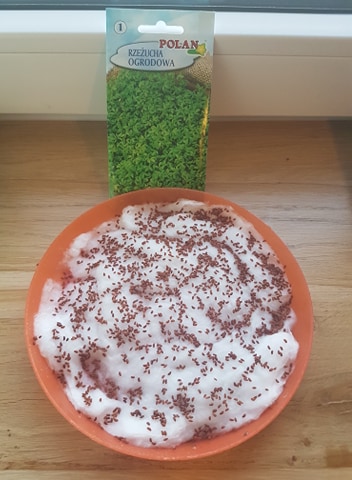 Przygotowanie: - doniczka - wata- nasiona- woda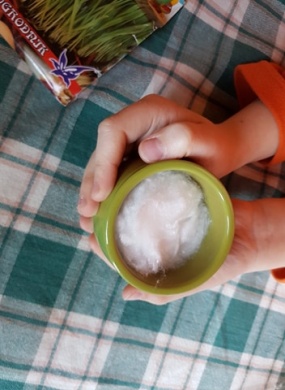 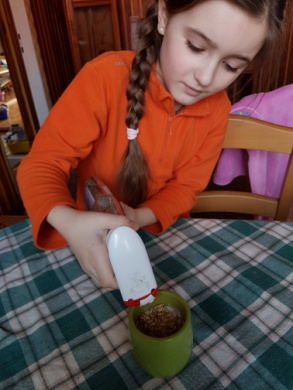 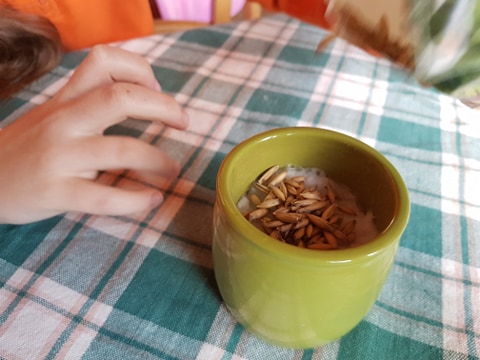 06.04.2020r.Ziarenka pęcznieją i zaczynają pękać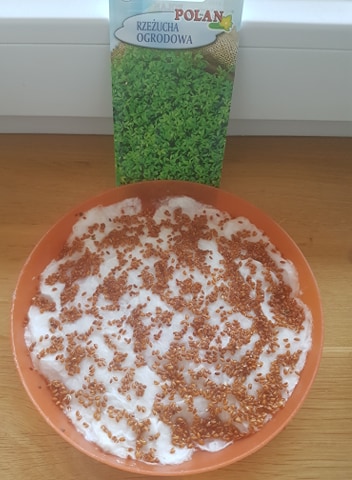 Pierwsze ziarenka zaczynają pęcznieć i kiełkować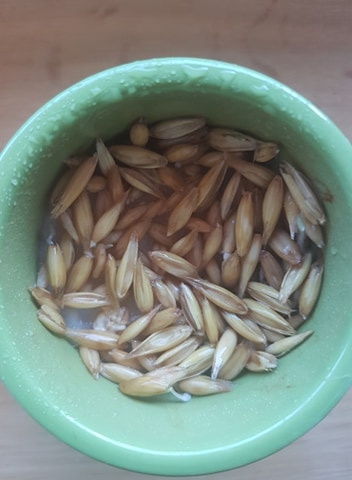 